秋明分享平台之centos6.6下部署翻墙软件包含gmail的imap撰稿人：秋明撰稿人邮箱：tyumen@zhoufengjie.cnQQ群：90122290本文撰稿日期： 2015年2月24日星期二本站口号：开源、分享、共进版权所有：随便使用注解：任何想通过本平台分享文档的，可以随时联系，文档里面注明出稿人和邮箱，方便文档使用者同撰稿的兄弟技术咨询沟通和交流；前言公司由于在公司每个人要访问国外的网站的时候，都需要自己翻墙到国外，为了方便大家上网方便，在公司出口部署了一个翻墙软件，大家不需要做任何操作就可以自动翻墙；这里主要对443端口，80端口进行代理翻墙，解决Facebook，google，twitter，gmail的需求；目前我在公司做的方案为：在DNS上面做配置，将需要翻墙的域名解析到公司内部的一台代理服务器上，公司内部的代理服务器与国外主机进行建联进行服务；逻辑图如下：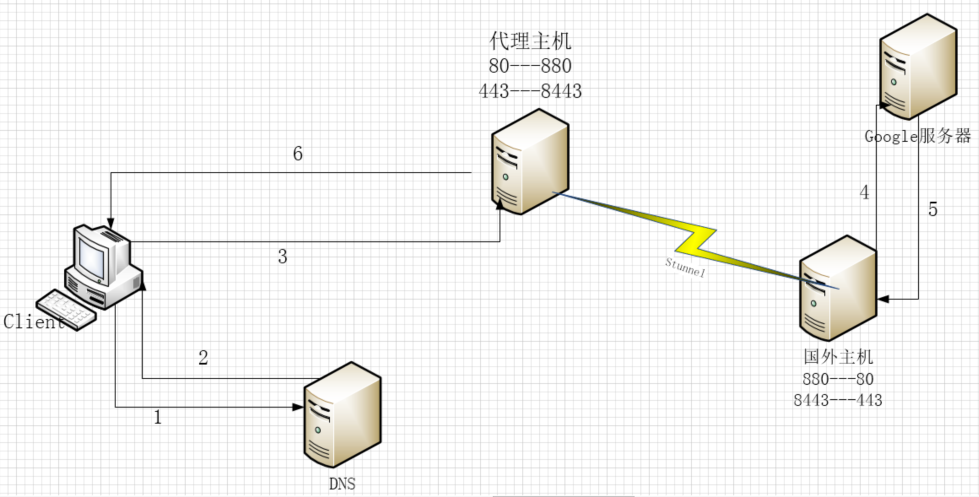 这篇文章针对个人翻墙使用，因此将逻辑进行简化；DNS层面通过host实现，如果大家需要在公司内部使用，可以通过nsd的dns抢先应答或者对公司使用的LDNS进行配置特定解析（建议使用前一种+后一种，这样所有的人都可以自动访问翻墙网站了）；前面一篇文章只写了代理http和https，这里增加了imap，pop，smtp的配置；环境说明操作系统：CentOS6.6DNS：此文档不包含此项配置，通过固定host实现，用于个人翻墙内网IP：192.168.231.224(配置前将此地址替换为你的内网地址)国外IP：1.2.3.4(配置前将此地址替换为你的国外服务器地址)国外服务器配置安装Stunnel# yum install -y stunnel# wget -SO /etc/init.d/stunneld http://download.zhoufengjie.cn/ config/software/proxy/stunneld# chmod 755 /etc/init.d/stunneld && chkconfig stunneld on生成Stunnel证书# openssl genrsa -out key.pem 2048# openssl req -new -x509 -key key.pem -out cert.pem -days 1095# cat key.pem cert.pem >> /etc/stunnel/stunnel.pem# chmod 600 /etc/stunnel/stunnel.pem配置Stunnel# echo “ENABLED=1” > /etc/default/stunnel4# vi /etc/stunnel/stunnel.conf #加入如下内容：client = no[http]accept = 1.2.3.4:880connect = 1.2.3.4:80cert = /etc/stunnel/stunnel.pem[https]accept = 1.2.3.4:8443connect = 1.2.3.4:443cert = /etc/stunnel/stunnel.pem[imaps]accept = 1.2.3.4:8993connect = 1.2.3.4:993cert = /etc/stunnel/stunnel.pem[pop3s]accept = 1.2.3.4:8995connect = 1.2.3.4:995cert = /etc/stunnel/stunnel.pem[smtps]accept = 1.2.3.4:8465connect = 1.2.3.4:465cert = /etc/stunnel/stunnel.pem安装DNS# 说明：安装DNS的目的是为了国外的代理服务器sniproxy对要翻墙的域名进行解析；# yum install bind bind-devel bind-chroot caching-nameserver(centos5下安装这个软件包会自动生成named.conf，centos6下没有这个软件包；关于bind的配置，请自己解决)# 注：我使用的是公司自己开发的DNS，这里为了通用，给大家写一个使用标准bind的方法。安装sniproxy安装yum源；
# rpm -ivh http://mirror.zhoufengjie.cn/centos/el6/x86_64/RPMS/tyumenmirror-1.0-1.el6.noarch.rpm
安装sniproxy；
# yum install sniproxy –y配置sniproxy编辑配置文件：vi /usr/local/sniproxy/etc/sniproxy.confuser daemonpidfile /var/run/sniproxy.piderror_log {    syslog daemon    #filename /var/log/sniproxy.error.log    priority notice}listener 1.2.3.4:80 { protocol httptable http_hostsaccess_log {filename /var/log/sniproxy.log}}listener 1.2.3.4:443 {    protocol tls    table https_hosts    access_log {        filename /var/log/sniproxy.log    }}listener 1.2.3.4:993 {    protocol tls    table imaps_hosts    access_log {        filename /var/log/sniproxy.log    }}listener 1.2.3.4:995 {    protocol tls    table pops_hosts    access_log {        filename /var/log/sniproxy.log    }}listener 1.2.3.4:465 {    protocol tls    table smtps_hosts    access_log {        filename /var/log/sniproxy.log    }}table http_hosts {    .*  *:80}table https_hosts {    .*  *:443}table imaps_hosts {    .*  *:993}table pops_hosts {    .*  *:995}table smtps_hosts {    .*  *:465}table {    .* 127.0.0.1}启动服务启动stunnel：# service stunneld start启动dns：# service named start启动sniproxy：# service sniproxyd start内部服务器配置安装Stunnel# yum install -y stunnel# wget -SO /etc/init.d/stunneld http://download.zhoufengjie.cn/config/software/proxy/stunneld# chmod 755 /etc/init.d/stunneld && chkconfig stunneld on配置Stunnel# echo “ENABLED=1” > /etc/default/stunnel4# vi /etc/stunnel/stunnel.conf #加入如下内容：client = yes pid = /etc/stunnel/stunnel.pid [http] accept = 80 connect = 1.2.3.4:880[https] accept = 443 connect = 1.2.3.4:8443[imaps] accept = 993  connect = 1.2.3.4:8993[pop3s] accept = 995  connect = 1.2.3.4:8995[smtps] accept = 465  connect = 1.2.3.4:8465启动服务启动stunnel：# service stunneld start代理翻墙配置host文件举例（将自己要翻墙的域名写到host文件里面即可）：192.168.231.224 facebook.com192.168.231.224 www.facebook.com192.168.231.224 twitter.com192.168.231.224 www.twitter.com192.168.231.224 google.com192.168.231.224 www.google.com192.168.231.224 accounts.google.com 192.168.231.224 gmail.com192.168.231.224 www.gmail.com192.168.231.224 mail.google.com192.168.231.224 smtp.gmail.com 192.168.231.224 imap.gmail.com 192.168.231.224 pop.gmail.com也可以下载我的host文件,http://download.zhoufengjie.cn/config/software/proxy/hosts测试访问gmail邮箱（我开启了二次认证，因此申请了一个应用密码）：收发邮件正常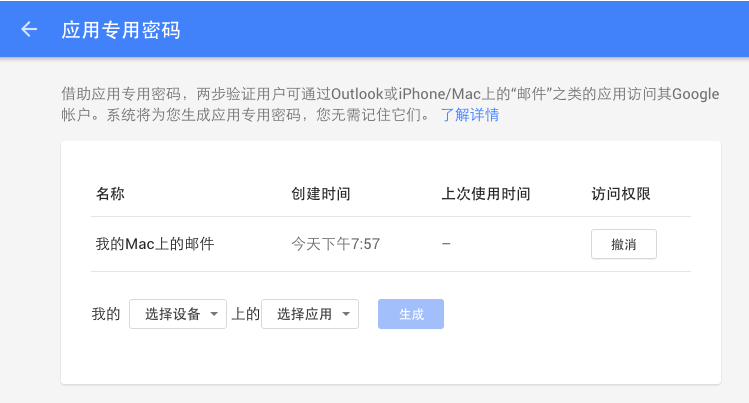 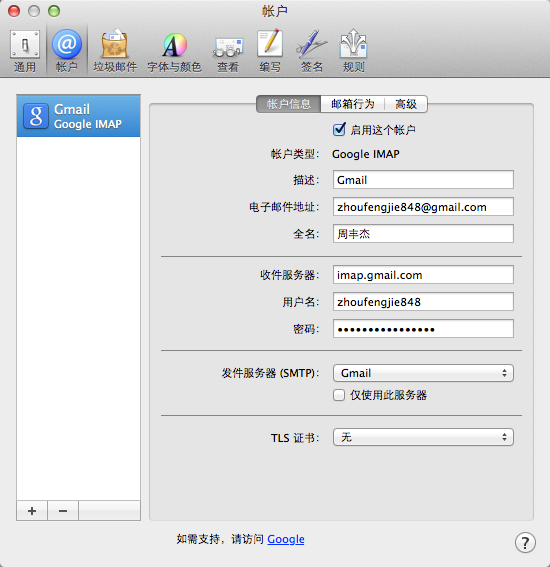 用浏览器打开要翻墙的网站，如下图所示：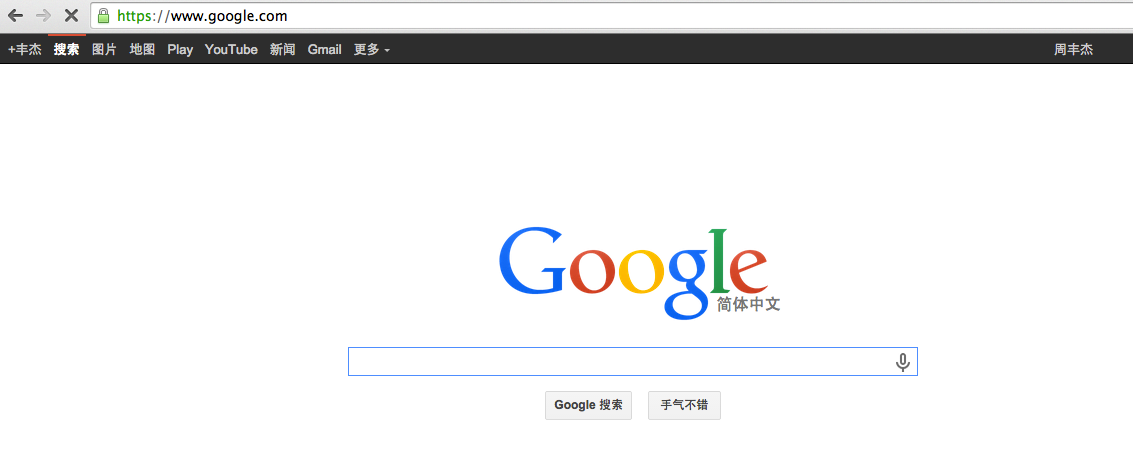 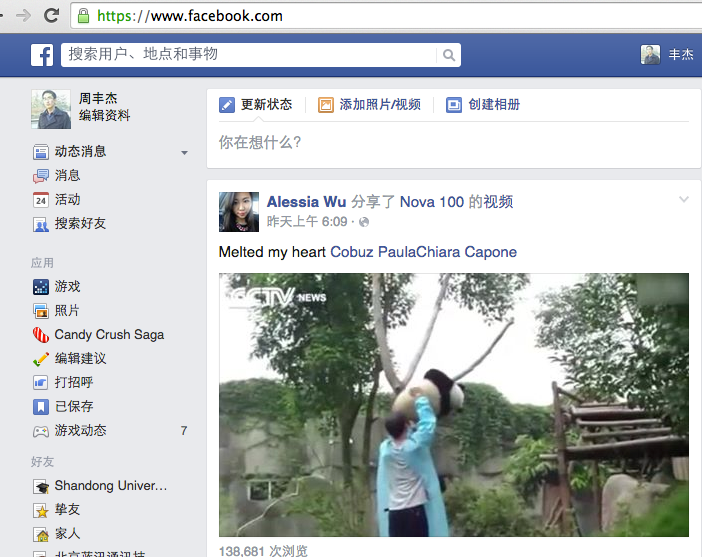 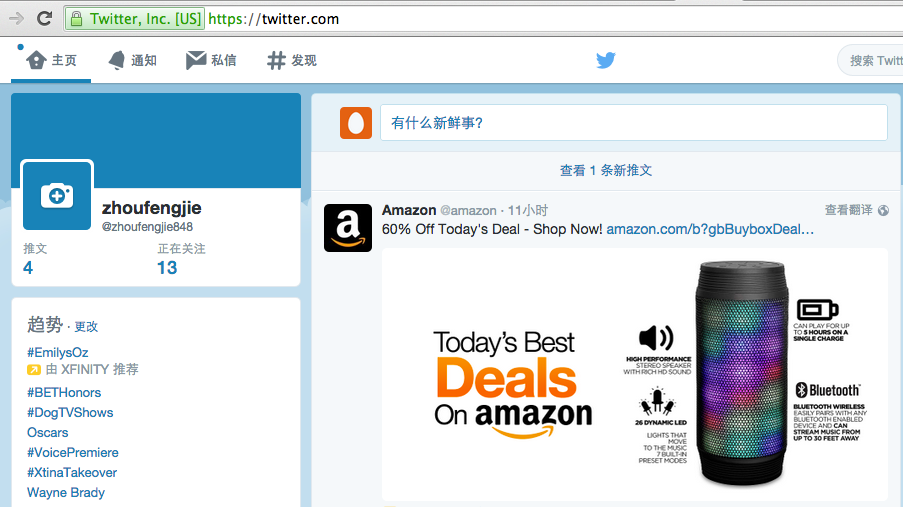 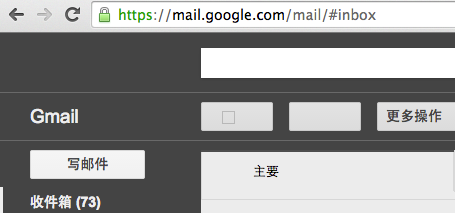 